ПроектСОВЕТ БОГДАШКИНСКОГО СЕЛЬСКОГО ПОСЕЛЕНИЯ НУРЛАТСКОГО МУНИЦИПАЛЬНОГО РАЙОНАРЕСПУБЛИКИ ТАТАРСТАН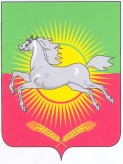 РЕШЕНИЕ КАРАР«__» ______ 2023 г.                                                                                              № ___О налоге на имущество физических лицВ соответствии с главой 32 Налогового кодекса Российской Федерации,  Законом Республики Татарстан от 28 ноября 2003 года № 49-ЗРТ «О налоге на имущество организаций», Законом Республики Татарстан от 30 октября 2014 года № 82-ЗРТ «Об установлении единой даты начала применения на территории Республики Татарстан порядка определения налоговой базы по налогу на имущество физических лиц, исходя из кадастровой стоимости объектов налогообложения», Уставом муниципального образования, Совет Богдашкинского сельского поселения Нурлатского муниципального района Республики Татарстан РЕШИЛ: 1. Установить и ввести в действие налог на имущество физических лиц (далее - налог), обязательный к уплате на территории Богдашкинского сельского поселения Нурлатского муниципального района Республики Татарстан.2. Установить налоговые ставки в следующих размерах:1) 0,1 процента в отношении: - гаражей и машино-мест, в том числе расположенных в объектах налогообложения, указанных в подпункте 2 пункта 2 ст.402 НК РФ;- хозяйственных строений или сооружений, площадь каждого из которых не превышает 50 квадратных метров и расположены на земельных участках, предоставленных для ведения личного подсобного, огородничества, садоводства или индивидуального жилищного строительства; 2) 0,2 процента в отношении: - квартир; - комнат; 3) 0,3 процента в отношении: - жилых домов; - объектов незавершенного строительства в случае, если проектируемым назначением таких объектов является жилой дом; - единых недвижимых комплексов, в состав которых входит хотя бы один жилой дом; 4) 2 процента в отношении: - объектов налогообложения, кадастровая стоимость каждого из которых превышает 300 миллионов рублей; 5) 0,5 процента в отношении прочих объектов налогообложения; 6) 2 процента в отношении: - объектов налогообложения, включенных в перечень, определяемый в соответствии с пунктом 7 статьи 378.2 Налогового кодекса Российской Федерации; - объектов налогообложения, предусмотренных абзацем вторым пункта 10 статьи 378.2 Налогового кодекса Российской Федерации. 2.1. Освободить от уплаты налога на имущество физических лиц: 2.1.1. граждан, имеющих пять и более детей до 18 лет; 2.1.2. детей граждан, указанных в подпункте 2.1.1 настоящего пункта. Налоговая льгота предоставляется в отношении следующих видов объектов налогообложения: 1) квартиры (комнаты) или жилого дома; 2) гаража или машино-места. Налоговая льгота предоставляется в отношении одного объекта налогообложения каждого вида по выбору налогоплательщика вне зависимости от количества оснований для применения налоговых льгот. Налоговая льгота предоставляется налогоплательщикам в размере подлежащей уплате налогоплательщиком суммы налога в отношении объекта налогообложения, находящегося в собственности налогоплательщика и не используемого в предпринимательской деятельности. Физические лица, имеющие право на налоговые льготы, установленные законодательством о налогах и сборах, вправе представить в налоговый орган по своему выбору заявление о предоставлении налоговой льготы, а также вправе представить документы, подтверждающие право налогоплательщика на налоговую льготу. Уведомление о выбранных объектах налогообложения, в отношении которых предоставляется налоговая льгота, представляется налогоплательщиком в налоговый орган по своему выбору не позднее 31 декабря года, являющегося налоговым периодом, начиная с которого в отношении указанных объектов применяется налоговая льгота. Уведомление о выбранных объектах налогообложения может быть представлено в налоговый орган через многофункциональный центр предоставления государственных или муниципальных услуг.3. Установить льготу физическим лицам, обладающим правом собственности на квартиру в многоквартирном одноэтажном жилом доме, состоящем из двух квартир, в виде уменьшения суммы исчисленного налога на сумму, определяемую как процентная доля ставки налога в кадастровой стоимости тридцати квадратных метров общей площади этой квартиры. В случае, если квартира находится в общей долевой собственности, сумма льготы исчисляется для каждого из участников долевой собственности пропорционально его доле в праве собственности на эту квартиру. В случае, если квартира находится в общей совместной собственности, сумма льготы исчисляется для каждого из участников совместной собственности в равных долях. При этом сумма льготы, рассчитанная в соответствии с настоящим пунктом, не может превышать суммы исчисленного налога без ее учета. 4. Признать утратившим силу решение Совета Богдашкинского сельского поселения Нурлатского муниципального района Республики Татарстан от 15.10.2015 № 9 «О налоге на имущество физических лиц» (с изменениями и дополнениями, внесенными решением от 30.11.2018 № 91). 5. Опубликовать настоящее решение на официальном сайте Нурлатского муниципального района http://nurlat.tatarstan.ru/.6. Настоящее решение вступает в силу с 1 января 2024 года.Председатель Совета Богдашкинского сельского поселенияНурлатского муниципального районаРеспублики Татарстан                                                                              А.Л. Михайлова